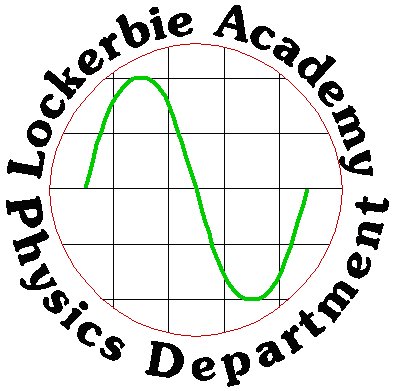 VIDEO LISTElectricity & Energy J. A. HargreavesJune 2014Nat 4/5 PhysicsElectricity & EnergyResources ListORDER of the WORKI will be out of school for several periods in the coing weeks due to exam board work and I want you to have a good understanding of what you need to be completingKEYT = Teacher required to helpP = Pupil working on their ownG = GroupworkO1 = outcome 1, a practical experiment and write up2.2/2.3 A written piece of work covering some application of Physics related to a key area and its effect on SocietyAVU= the Value Added Unit that forms a unit for your course award.Webaddress & Video ClipsWHOAssessTWIG clip introduces electricity supply across the world:https://www.twigonglow.com/films/factpack-global-electricity-supply-1547/STEM central clip introducing electricity supply in Scotland:http://www.educationscotland.gov.uk/video/r/video_tcm4659783.asp?strReferringChannel=stemcentral&strReferringPageID=tcm:4-657833-64Class clip about small scale generation by a school:http://www.bbc.co.uk/learningzone/clips/recycling-organic-waste-into-electricity/5889.htmlThere are various videos introducing renewables on the class clips website:http://www.bbc.co.uk/learningzone/clips/renewable-energy-sources/474.htmlhttp://www.bbc.co.uk/learningzone/clips/wave-power-hydroelectricity-and-wind-farms/475.htmlDifficulties in transportation of wind turbine  blades:http://www.ltscotland.org.uk/stemcentral/careers/engineeringjobs/chrisharris.aspEngineering jobs in the off shore wind industry:http://www.ltscotland.org.uk/stemcentral/careers/engineeringjobs/mattbrowellhook.aspPhET animations of link between changing electric field and electric current:http://phet.colorado.edu/en/simulation/faradayhttp://phet.colorado.edu/en/simulation/generatorThe class clips website has the following clips about wind power:http://www.bbc.co.uk/learningzone/clips/britain-is-world-leader-in-offshore-wind-power/5961.htmlhttp://www.bbc.co.uk/learningzone/clips/domestic-wind-turbines-may-use-more-power-than-they-generate/5960.htmlhttp://www.bbc.co.uk/learningzone/clips/wind-farms-pt-1-3/1461.htmlhttp://www.bbc.co.uk/learningzone/clips/wind-farms-pt-2-3/1462.htmlhttp://www.bbc.co.uk/learningzone/clips/wind-farms-pt-3-3/1463.htmlhttp://www.bbc.co.uk/learningzone/clips/wind-turbine-blades-collapse/5959.htmlClass clips of ac vs dc:http://www.bbc.co.uk/learningzone/clips/a-short-history-of-direct-and-alternating-current/1870.htmlhttp://www.bbc.co.uk/learningzone/clips/direct-current-vs-alternating-current/4557.htmlClass clip of danger of touching high voltage lines:http://www.bbc.co.uk/learningzone/clips/the-dangers-of-electricity/1871.htmlPhET animation to show difference between ac and dc:http://phet.colorado.edu/en/simulation/circuit-construction-kit-ac-virtual-labTWIG clip of the history of ac and dchttps://www.twigonglow.com/films/war-of-the-currents-1544/Class clips video on Pylons and Cables:http://www.bbc.co.uk/learningzone/clips/how-is-electricity-brought-to-our-homes/2413.htmlClass clip of electricity transmission system:http://www.bbc.co.uk/learningzone/clips/electricity-generation-and-transmission/4559.htmlEngineering job in hydro:http://www.ltscotland.org.uk/stemcentral/careers/engineeringjobs/simonmckean.aspClass clip of energy efficiency in a leisure centre:http://www.bbc.co.uk/learningzone/clips/energy-efficiency-in-a-leisure-centre/269.htmlClass clips solar panels in Zambia: http://www.bbc.co.uk/learningzone/clips/electricity-in-rural-zambia-solar-panels/2412.htmlClass clips on solar panel installation:http://www.bbc.co.uk/learningzone/clips/pope-installs-solar-panels/5952.htmlThere is a science in school article about silicon collar cells:http://www.scienceinschool.org/2012/issue23/solarStorage of electricity using a capacitor. Demonstration of release of energy with flash lamp from higher. Re-capping what electricity is in terms of electron flow and hat game model of current to show similar speed in series circuit and electrons not coming from the supply. Introduction of why direction towards positive and introduce concept of charge with properties of repel/attract. Effects of charge – watch glasses, van de Graff, etc. Animations to show low speed of drift velocity. (Keep demos of seeds and teltron tubes for higher.)PhET animations of electric fields:http://phet.colorado.edu/en/simulation/charges-and-fieldsClass clips introduction to batteries: http://www.bbc.co.uk/learningzone/clips/batteries-and-their-uses/2194.htmlPhET battery voltage animation:http://phet.colorado.edu/en/simulation/battery-voltageClass clips showing distinction between current and voltage: http://www.bbc.co.uk/learningzone/clips/current-and-voltage-in-a-circuit/10671.htmlhttp://www.bbc.co.uk/learningzone/clips/voltage-and-current/2.htmlClass clip on hydrogen fuels cells:http://www.bbc.co.uk/learningzone/clips/hydrogen-fuel-cells/6011.htmlThere is a science in school article about producing electricity from yeast:http://www.scienceinschool.org/2010/issue14/fuelcellPossible HW: Environmental and social issues associated with mining for materials to produce batteries or cells.Possible HW: Issues associated with disposal and/or recycling of batteries.Potential Nat 4/5 assessment task 2:“Many electrical devices can be charged manually. Research the way these devices are charged and evaluate how these affect society.”Class clip explaining they difference between heat and temperature:http://www.bbc.co.uk/learningzone/clips/differences-between-heat-and-temperature/236.htmlClass clips relating to energy transfer by conduction, convection and radiation:http://www.bbc.co.uk/learningzone/clips/conduction-convection-and-radiation/10591.htmlhttp://www.bbc.co.uk/learningzone/clips/conduction-convection-and-radiation/10589.htmlTWIG clip recapping conduction, convection and radiation:https://www.twigonglow.com/films/heat-transport-1524/Video clip on solar towers:http://www.guardian.co.uk/science/video/2011/feb/11/spain-solar-towersWhat is the physical difference between different appliances? Why do some draw a larger current than others even when run off the same mains voltage? Introduce concept of resistance. Calculation of resistance for various appliances by first calculating current from P=IV. V=IR calculations from chemchord. Class clip introducing concept of resistance:http://www.bbc.co.uk/learningzone/clips/resistance-in-a-circuit/4.htmlTWIG clip introducing resistance:https://www.twigonglow.com/films/resistance-1556/Class clip of sue of resistance in archaeology:http://www.bbc.co.uk/learningzone/clips/measuring-electrical-resistance/270.htmlPhET animations related to resistance:http://phet.colorado.edu/en/simulation/battery-resistor-circuithttp://phet.colorado.edu/en/simulation/ohms-lawClips & VideosEnergy ForesightClass clips relating to insulation:http://www.bbc.co.uk/learningzone/clips/convection-and-insulation/10590.htmlhttp://www.bbc.co.uk/learningzone/clips/grants-to-improve-home-insulation/5987.htmlClass clips video of diesel generator: http://www.bbc.co.uk/learningzone/clips/electricity-produced-by-generators/2411.htmlTWIG clip about the importance of steam: https://www.twigonglow.com/films/steam-power-1519/